Градска управа за инфраструктуру и развој  Града Ужица објављујеОБАВЕШТЕЊЕ О ДОДЕЛИ УГОВОРА
Наручилац: Град Ужице, Градска управа за инфраструктуру и развојАдреса: Димитрија Туцовића 52, УжицеВрста јавног наручиоца: орган јединице локалне самоуправеПредмет набавке: Путна инфраструктура у МЗ Гостиница Врста предмета набавке: радовиИнтернет страница наручиоца: www.uzice.rs Процењена вредност јавне набавке: 2.000.000,00 динара без ПДВ-аУговорена вредност јавне набавке: 1.999.600,00 динара без ПДВ-а                                                             2.399.520,00 динара са ПДВ-ом(Начин финансирања: Наручилац 67% од уговорене вредности, односно 1.339.732,00 динара без пдв-а,  1.607.678,40 динара са пдв-ом и МЗ Гостиница 33% од уговорене вредности односно  659.868,00 динара без пдв-а, односно 791.841,60 динара са пдв-ом)Критеријум за доделу уговора: уговор се додељује економски најповољнијој понуди која се одређује на основу критеријума цене.Број примљених понуда:1 (једна) понудаДатум доношења одлуке о додели уговора: 28.06.2021. годинеДатум закључења уговора:  01.07.2021. годинеОсновни подаци о добављачу:  ЈКП Нискоградња Ужице, ул. Међај бр.19; ПИБ:100597962; МБ:07221436.Лица за контакт: Славиша Пројевић, slavisa.projevic@uzice.rs 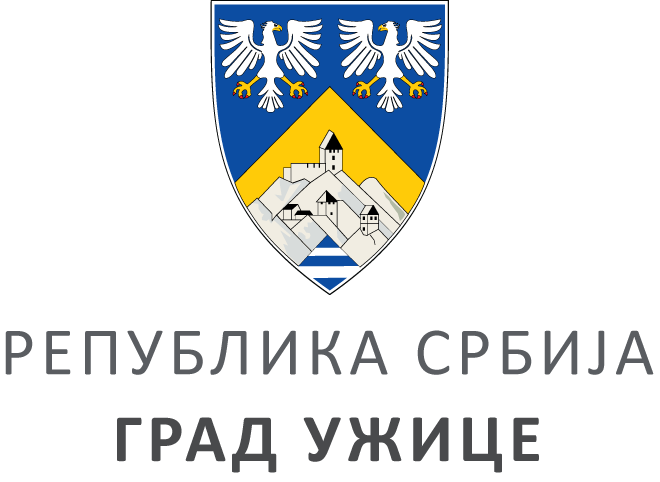 ГРАДСКА УПРАВА ЗА ИНФРАСТРУКТУРУ И РАЗВОЈГРАДСКА УПРАВА ЗА ИНФРАСТРУКТУРУ И РАЗВОЈГРАДСКА УПРАВА ЗА ИНФРАСТРУКТУРУ И РАЗВОЈГРАДСКА УПРАВА ЗА ИНФРАСТРУКТУРУ И РАЗВОЈVIII ББрој: 404-134/21ББрој: 404-134/21Датум:Датум:01.07.2021. године